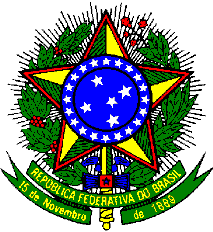 MINISTÉRIO DA EDUCAÇÃOSECRETARIA DE EDUCAÇÃO PROFISSIONAL E TECNOLÓGICAINSTITUTO FEDERAL DE EDUCAÇÃO, CIÊNCIA E TECNOLOGIA DE PERNAMBUCOREITORIAPRÓ-REITORIA DE PESQUISA, PÓS-GRADUAÇÃO E INOVAÇÃOAvenida Professor Luiz Freire, no 500 – Cidade Universitária – Recife – CEP: 50.540-740(081) 2125-1691- propesq@reitoria.ifpe.edu.brINSTRUÇÕES1. Todos os estudantes indicados a participar dos programas de iniciação científica, de desenvolvimento tecnológico e inovação ou de incentivo acadêmico, em nível técnico ou superior, como bolsistas ou voluntários, devem entregar este termo de compromisso devidamente preenchido (sem rasuras) e cópia do comprovante de matrícula atualizado na Coordenação/Direção de Pesquisa do seu campus.2. O estudante que não entregar os documentos no prazo estipulado poderá ter a implementação de sua bolsa comprometida.(i) Caso o estudante não consiga providenciar a abertura de conta corrente até o dia especificado, o mesmo deverá informar a situação ao gestor de pesquisa do seu campus.(ii) Nestas situações o gestor de pesquisa fornecerá instruções ao estudante de como proceder, quais prazos, etc, de modo a garantir a implementação da bolsa.3. Aqueles estudantes que não tenham conta corrente deverão providenciar a sua abertura para recebimento de seu provento de bolsa. Neste caso, o estudante deve entrar em contato com a Coordenação/Direção de pesquisa do seu campus, para retirar a declaração de aprovação no Processo de seleção e receber instruções referentes a que banco, se for o caso, deve ser aberta a conta.4. O estudante deve ser o único titular da conta corrente informada. Não serão aceitas contas correntes de outro banco, poupança, conta conjunta e/ou de terceiros.5. Aqueles que já possuírem conta, os dados deverão ser informados na tabela constante neste termo6. Os estudantes deverão entregar, mensalmente, em data a ser determinada pela Coordenação/Direção de pesquisa do seu campus, as frequências comprobatórias do exercício de sua bolsa (modelo a ser disponibilizado)ATENÇÃO: Os estudantes precisam estar com o Curriculum Lattes atualizado e enviado ao CNPq, sob risco de não conseguir ter a bolsa implementada.TERMO DE COMPROMISSOPelo presente Termo, Eu Clique aqui para digitar texto., na condição de estudante pesquisador(a) do IFPE, e Clique aqui para digitar texto., na condição de orientador(a) do plano de atividades intitulado Clique aqui para digitar texto. , nos comprometemos a cumprir integralmente as atribuições abaixo explicitadas:REQUISITOS ORIENTADOR(A):A) Ser servidor(a) (docente ou técnico(a)) efetivo do quadro de pessoal permanente do IFPE.b) Participar, preferencialmente, de Grupo de Pesquisa ativo no Diretório de Grupos de Pesquisa do CNPq e certificado pelo IFPE.c) Integrar/coordenar, obrigatoriamente, Projeto de Pesquisa científica e tecnológica cadastrado e vigente na PROPESQ.d) Possuir titulação mínima de Graduado, para orientar estudantes de nível técnico, custeados pelo IFPE, no caso de Plano de Atividades com bolsa;e) Possuir titulação mínima de Mestrado, para orientar estudantes de programas de nível superior, custeados pelo IFPE, no caso de Plano de Atividades com bolsa;f) Possuir titulação mínima de Doutorado, para orientar estudantesde programas de nível, superior custeados pelo CNPq (Resolução Normativa 017/2006 do CNPq), no caso de Plano de Atividades com bolsa;g) Estar em atividade presencial no IFPE no período de orientação.h) Possuir currículo cadastrado na Plataforma Lattes do CNPq.i) Não possuir pendências com a PROPESQ até o limite do prazo de submissão ao Edital. A existência destas pendências impossibilita o(a) pesquisador(a)/orientador(a) de submeter propostas ao presente Edital. (parágrafo único, Art. 31, do Regulamento dos Programas de Iniciação Científica, de Incentivo Acadêmico e de Iniciação ao Desenvolvimento Tecnológico e Inovação do Instituto Federal de Educação, Ciência e Tecnologia de Pernambuco, Resolução/CONSUP/IFPE Nº 21 de 02/04/2014 e suas atualizações)COMPROMISSOS DO(A) ORIENTADOR(A):a) Orientar o(s)/a(s) estudante(s) pesquisador(es/as) (bolsistas e/ou voluntários(as)) nas distintas fases do trabalho científico bem como na redação científica dos resultados obtidos em seu Plano de Atividades (relatórios, resumos, painéis, pedidos de patentes, artigos científicos, etc.);b) Providenciar, a inserção do(a) estudante pesquisador(a), em sendo aprovada a proposta, no Grupo de Pesquisa do qual faz parte, quando for o caso;c) Registrar devidamente no Currículo Lattes a condição de pesquisador(a)/orientador(a) do(a) estudante pesquisador(a);d) Acompanhar o desempenho acadêmico do(a) estudante;e) Preparar, acompanhar e apoiar o(a) estudante pesquisador(a) em suas apresentações nos eventos de pesquisa institucionais, regionais e nacionais;f) Incluir o nome do(a) estudante pesquisador(a) como primeiro(a) autor(a) em todos os trabalhos, publicações, apresentações, relacionados às atividades contidas no Plano de Atividades desenvolvido em que participaram;g) Apresentar à PROPESQ documentação e informação sempre que solicitado(a);h) Não modificar o Plano de Atividades individual aprovado sem autorização da PROPESQ. Esta autorização poderá ser obtida após solicitação oficial, bem justificada, por parte do(a) pesquisador(a)/orientador(a). O não cumprimento desse item acarretará na suspensão das atividades desempenhadas, bem como da bolsa do estudante, quando for o caso;i) Estimular o(a) estudante pesquisador(a) a publicar trabalhos em eventos e Revistas Científicas relacionadas à área de pesquisa do Plano de Atividades;j) Fazer referência ao IFPE nas publicações e trabalhos apresentados, resultantes do Plano de Atividades do(a) estudante pesquisador(a). No caso de bolsistas custeados pelo CNPq, também fazer referência a esta agência de fomento;k) É vetado ao(à) pesquisador(a)/orientador(a) repassar a outro(a) pesquisador(a) a orientação de seu(s)/sua(s) estudante;l) Em caso de desistência de orientação, comunicar imediatamente a PROPESQ;m) Comunicar prontamente à PROPESQ, por meio do formulário contido no Regulamento geral de cancelamento e substituição de bolsistas, o cancelamento da cota de bolsa, no caso de bolsista, a fim de evitar pagamento indevido. No caso do(a) estudante pesquisador(a) voluntário(a), o cancelamento também deverá ser comunicado, a fim de evitar a emissão de certificados de participação no Programa por período indevido;n) Justificar formalmente à PROPESQ, em sendo o caso, a ausência de participação do(a) estudante nos Encontros, Congressos e/ou Jornadas científicas promovidas por esta Pró-Reitoria, sob pena de impedimento do(a) orientador(a) em realizar novas solicitações à PROPESQ;o) Atender, sem obrigatoriedade de contrapartida financeira por parte da Instituição, às solicitações para participar de comissões de avaliação da PROPESQ, inclusive àquelas relativas aos trabalhos de Iniciação Científica, e emitir pareceres em processos relacionados ao Programa;p) Zelar pelo cumprimento dos prazos estipulados pela PROPESQ.COMPROMISSOS DO BOLSISTA:a) Não ter vínculo empregatício de qualquer natureza e dedicar-se às atividades acadêmicas e de pesquisa; Nota 1: O estágio não cria vínculo empregatício de qualquer natureza, desde que observados os requisitos dispostos no artigo 3º da Lei nº 11.788/2008.Nota 2: Poderá ser concedida bolsa ao(à) estudante que esteja em estágio não-obrigatório, desde que haja declaração conjunta da instituição de ensino, do(a) supervisor(a) do estágio e do(a) orientador(a) da pesquisa, de que a realização do estágio não afetará sua dedicação às atividades acadêmicas e de pesquisa. O(A) bolsista deverá manter essa declaração em seu poder. O disposto neste subitem se aplica também ao(à) bolsista que venha obter estágio não-obrigatório durante a vigência da bolsa. b) executar o Plano de Atividades aprovado sob orientação do(a) pesquisador(a) orientador(a);c) possuir bom histórico escolar durante a vigência da bolsa, de modo a não comprometer o seu desempenho acadêmico;d) estar devidamente matriculado(a) em componente curricular no período de execução do Plano de Atividades;e) dedicar-se integralmente às atividades de pesquisa constantes em seu Plano de Atividades, com pelo menos 15 (quinze) e 20 (vinte) horas semanais, para as modalidades de cursos técnicos e superiores, respectivamente;f) fazer referência à sua condição de estudante de iniciação científica bolsista do IFPE nas publicações e trabalhos apresentados ou do CNPq/FACEPE, quando for o caso, seguindo o presente exemplo:1) se publicado individualmente:"O presente trabalho foi realizado com apoio do CNPq, Conselho Nacional de Desenvolvimento Científico e Tecnológico - Brasil". (estudantes custeados com bolsas da respectiva agência)ou"O presente trabalho foi realizado com apoio da FACEPE, Fundação de Amparo ao Desenvolvimento Científico e Tecnológico Conselho Nacional de Desenvolvimento Científico e Tecnológico do Estado de Pernambuco". (estudantes custeados com bolsas da respectiva agência)ou"O presente trabalho foi realizado com apoio do Instituto Federal de Educação, Ciência e Tecnologia de Pernambuco (IFPE)". (estudantes custeados com bolsas Institucionais)2) se publicado em coautoria:"Bolsista do CNPq - Brasil". ou "Bolsista do FACEPE - PE". ou "Bolsista do IFPE".g) apresentar e/ou entregar, em caráter individual, com anuência do(a) pesquisador(a)/orientador(a), os resultados preliminares alcançados na forma de Relatório Parcial, ou por qualquer outro instrumento estabelecido pela PROPESQ, no 6º mês de pesquisa;h) apresentar e/ou entregar, em caráter individual, com anuência do(a) pesquisador(a)/orientador(a), os resultados finais alcançados na forma de Relatório final, ou por qualquer outro instrumento estabelecido pela PROPESQ, no 12º mês de pesquisai) Participar dos eventos científicos institucionais de pesquisa e inovação (Congressos, Encontros, seminários, Jornadas e/ou processos formativos).j) Apresentar os resultados finais do Plano de Atividades nos eventos institucionais científicos de pesquisa e inovação; k) devolver ao IFPE ou a outra agência de fomento à pesquisa, parceira da Instituição, em valores atualizados, a(s) mensalidade(s) recebida(s) indevidamente, caso os requisitos e compromissos estabelecidos acima não sejam cumpridos;Obs.: Anexar cópia docomprovante de matrículaatualizadoDADOS DO(A) ESTUDANTE (BOLSISTA OU VOLUNTÁRIO(A)) (preencher apenas usando letra de forma)* Somente bolsistas; Obrigatoriamente como o único titular da conta corrente informada. Não serão aceitas contas correntes de outro banco, poupança, conta conjunta e/ou de terceirosDADOS DO(A) ORIENTADOR(A) (preencher apenas usando letra de forma)Em ____/____/_____________________________________________________ 		_______________________________________________Assinatura do(a) Aluno(a) 		Assinatura do(a) Orientador(a)Nome CompletoCPFEmailCelularNº da agência bancaria*Nº da conta corrente*BancoNome CompletoEmailCelular